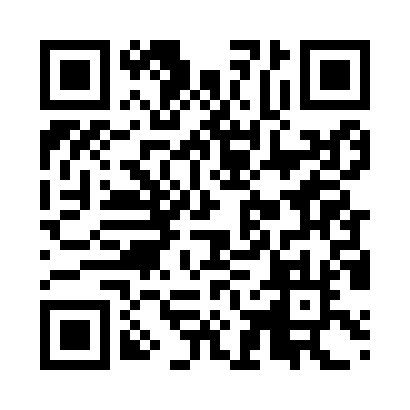 Prayer times for Passa Quatro, BrazilWed 1 May 2024 - Fri 31 May 2024High Latitude Method: NonePrayer Calculation Method: Muslim World LeagueAsar Calculation Method: ShafiPrayer times provided by https://www.salahtimes.comDateDayFajrSunriseDhuhrAsrMaghribIsha1Wed5:036:1911:573:115:356:462Thu5:036:1911:573:105:346:463Fri5:036:2011:573:105:336:454Sat5:046:2011:573:095:336:455Sun5:046:2111:573:095:326:446Mon5:046:2111:563:085:326:447Tue5:056:2211:563:085:316:438Wed5:056:2211:563:085:306:439Thu5:056:2211:563:075:306:4310Fri5:066:2311:563:075:296:4211Sat5:066:2311:563:065:296:4212Sun5:066:2411:563:065:296:4113Mon5:076:2411:563:065:286:4114Tue5:076:2511:563:055:286:4115Wed5:076:2511:563:055:276:4016Thu5:086:2511:563:055:276:4017Fri5:086:2611:563:055:266:4018Sat5:086:2611:563:045:266:4019Sun5:096:2711:563:045:266:3920Mon5:096:2711:563:045:256:3921Tue5:096:2811:573:045:256:3922Wed5:106:2811:573:035:256:3923Thu5:106:2911:573:035:256:3924Fri5:106:2911:573:035:246:3825Sat5:116:2911:573:035:246:3826Sun5:116:3011:573:035:246:3827Mon5:126:3011:573:035:246:3828Tue5:126:3111:573:035:246:3829Wed5:126:3111:573:025:236:3830Thu5:136:3211:583:025:236:3831Fri5:136:3211:583:025:236:38